РЕЗЮМЕ           Тулендинова Эльмира Оразтаевна		
Образование (высшее) Опыт работы  Профессиональные навыки Личные качества	Коммуникабельность, дипломатичность, пунктуальность, работоспособность, исполнительность, аккуратность, целеустремленность;Цель: Карьерный рост, приобретение профессиональных навыков.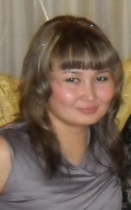 2002-2007гг. Костанайский инженерно-экономический университет  им. М. ДулатоваКвалификация: ЭкономистСпециальность: Бухгалтерский учет и аудит2002-2009гг.В частных организациях (торг.). Продавец-консультант (знание кассового аппарата)01.2009 – 10.2010 гг. Департамент уголовно-исполнительной системы по Костанайской области Комитета УИС МЮ РКДолжность: оператор ОФО, кассирОбязанности: работа с Казначейством, с Народным банком Казахстана,  и т.д. 10.2010 г.-08.2012г. Департамент  уголовно-исполнительной системы по Костанайской области МВД РКДолжность: специалист-инспектор группы организации труда осужденных Обязанности: ежедекадные, ежемесячные, ежеквартальные отчеты, переписка .Регионально-коммерческий лицей. Квалификация: Продавец-кассир со знанием валютных операций и иностранного языка. (диплом)свидетельство об окончании курсов по специальности пользователь ПК+1С бухгалтерия  версия - 7.7; 8,2.владение казахским языком, свободное владение русским языком;работа с приходными и расходными ордерами, мемориальные ордера входящими, исходящими документами;работа с посетителями;опытный пользователь ПК, Интернет ;Навыки работы с оргтехникой: факс, сканер, принтер, ксерокс;Быстрая адаптация к новому рабочему месту;